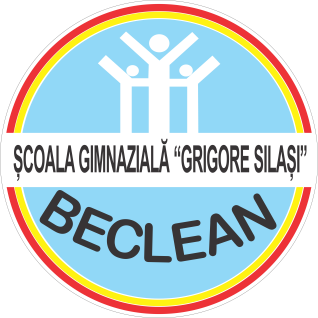 ANEXALA DISPOZIȚIA NR. .........  .......................Constituirea catedrelor si comisiilor metodicela nivelul unității școlare pentru anul 2015 - 20161.Comisia metodica a educatoarelor ”Program Normal” – 8 persResponsabilul  comisiei :  - ALGEORGE CATALINA – 1 IUNIEmembrii comisiei :  Bolog FeliciaReman Ana MariaMiklos MagdalenaChiorean Maria – Sc. Gen. Coldău                                      Liber Iudith - Sc. Gen. Coldău                                      Pop Aurelia  – Sc. Gen. Figa                                      Șinteregan Laura – Sc. Gen. Valea Viilor2. Comisia metodica a educatoarelor ”Program Prelungit” – 18 persResponsabilul  comisiei :  VÎRTIC ECATERINA – Albă ca Zăpada membrii comisiei :  Pop SandaSfechiș Florica Șinar CristinaCherhaț AncaLorincz LidiaRoman Lavinia EugeniaPurcea MiuțaRusu DorinaSzasz MariaSzanto KatalinIuanitiu NarcisaRus AndreeaPop Maria AngelaCostin Gabriela                                      Dobrican Maria                                               Salac Maria                                                         Marian Corina3. Comisia metodica a învățătoarelor – 23 persResponsabilul comisiei :  MOLDOVAN RAVECA –  II A membrii comisiei:       Blaga Margareta – II BStezar Camelia – II CȘimon Eva – II DBrătan Maria – I ASeserman Veturia – I B			Kerekes Maria – I C                                      Zagreanu Liuța – I DOla Ioan – P D - I DRus Mirela – III AGăncean Eniko – III BMatyas Ildi – III C – IV ELazar Margareta – IV ARician Livia – IV B                           	Cristea Ileana – IV C                                    	Cotuțiu Viorica – IV D                                                                           Fodor Eugenia – P A                 Marcu Adina – P B                                     	Pop Delia – P C			                 	                                    	Gal Melinda - Șc. Gen. Coldău P-                                     	Szekely Emese - Șc. Gen. Coldău P-                                     	Sigartău Rozalia - Șc. Gen. Figa -IV                                      Diugan Vasile - Șc. Gen. Figa P-I-II4. Comisia metodica a diriginților: - 16 persResponsabilul comisiei : ORBAN IOAN  – cls a VII – a Amembrii comisiei   Morar Alina - cls a VII – a BSin Carmen - cls a VII – a CBajzath Tunde – cls a VII – a DVăran Floarea – cls a VIII – a ABrătan Ioan – cls. a VIII – a BArpăștean Dorina – cls. a VIII – a CȘanta Silvia - – cls. a VIII – a DBajzath Tunde  – cls a VIII – a ESinar Valer – cls a V – a ASzasz Carmen - cls a V – a BHoroba Roxana - cls a V – a CSzabo Ildiko - clasa a V – a DBudișan Anca – cls. a VI –a AMarc Vasile – clasa a VI – a BCora Emilia - cls a VI – a DBecsky Hajnalka - cls a VI – a E5. Comisia metodica  “Limba și comunicare”: 12 pers                      -   Responsabilul comisiei :  SZASZ CARMEN – limba română   -   membrii comisiei : Balazs Eva – Lb. RomânăZăgreanu Ioan Radu - Lb. RomânăTofan Viorica - Lb. RomânăKonradi Simona - Lb. Română                                      Becsky Hajnalka – Lb. MaghiarăMorar Alina – Lb. Engleză			Dragoș Cătălina - Lb. EnglezăBojor Carmen Oana  - Lb. englezăȚermure Alexandra – Lb. Engleză                                      Budișan Anca – Lb. Franceză			Șolderea Camelia Ramona – Lb. Franceză                                                             6. Comisia metodica “Om și Societate”: 10 persResponsabilul comisiei : HOROBA ROXANA – geografie/istorie/civică      membrii comisiei : Pop Danina – Geografie                                                         Trombitas Jeno – GeografieConea Liviu - IstorieKovacs Szabolcs – Istorie                                                         Văran Floarea – Religie				Poenar Silvia – Religie 				Carafa Alin Toader - Religie                                                         Szakacs Ianos – Religie reformată                                                         Pop Petre – Religie neoprotestantă7. Comisia metodica “Matematică și Științe”: 9 persResponsabilul comisiei : MARC VASILE – matematicămembrii comisiei : Deiac Carmen – MatematicăSin Carmen - Matematică                                Szabo Ildiko – Matematică                                      Horj Liliana - Chimie                                               Corcea Felicia - Fizică                                      Bajzath Tunde – Chimie                                      Cora Emilia - Biologie                                      Szekely Melinda – Biologie  8. Comisia metodică “Sport, Arte și Tehnologii”: 10 persResponsabilul comisiei : ȘINAR VALER – Ed. Fizicămembrii comisiei :                                        	Gedeon Francisc – ed. fizică                             	Zabolai Alpar - ed. Fizică                               Rus Paula – Ed. fizică                               Rus Vasile Gabriel – ed. fizică                               Arpăștean Dorina – ed. FizicăBrătan Ioan – desenPop Cristian – muzicăȘanta Silvia – Ed. TehnologicăRetegan Mircea - Info 90 persoaneDIRECTOR: PROF.  VASILE GABRIEL